Реализация женщин в современных реалияхКак бы ни были мы загружены работой, мы остаёмся мамами: наше сердце болит о детях, наша душа всегда с ними. Каждой женщине хочется, чтобы работа не отнимала все силы, приносила стабильный доход и моральное удовлетворение! Центр занятости населения поздравляет с  Днем матери! Пусть все творческие задумки всегда удачно осуществляются и по достоинству оцениваются.В современных реалиях перед женщинами стоит задача в реализации себя не только в семейной сфере, но и в профессиональной. Центр занятости населения  напоминает о возможности бесплатного получения дополнительного профессионального образования и профессионального обучения в рамках Федерального проекта «Содействие занятости» национального проекта «Демография», при условии соответствия одной из перечисленных категорий: женщины, находящиеся в декретном отпуске по уходу за ребенком до 1.5, 3 лет;  женщины, не состоящие в трудовых отношениях и воспитывающие детей в возрасте от 0 до 7 лет; женщины в возрасте 50+. Участие в программе – это отличная возможность обрести новые знания, чтобы получить новую востребованную профессию или усовершенствовать навыки в уже имеющейся.Для того чтобы стать участником и пройти бесплатное обучение, необходимо выбрать интересующую образовательную программу на портале  «РАБОТА РОССИИ» или обратиться в Центр занятости населения. 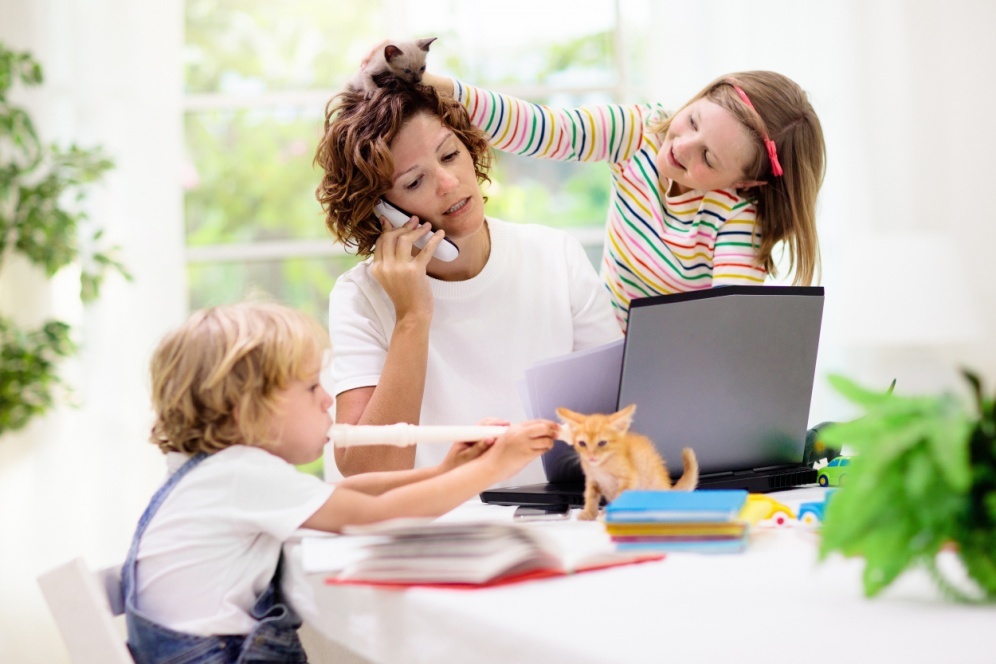 